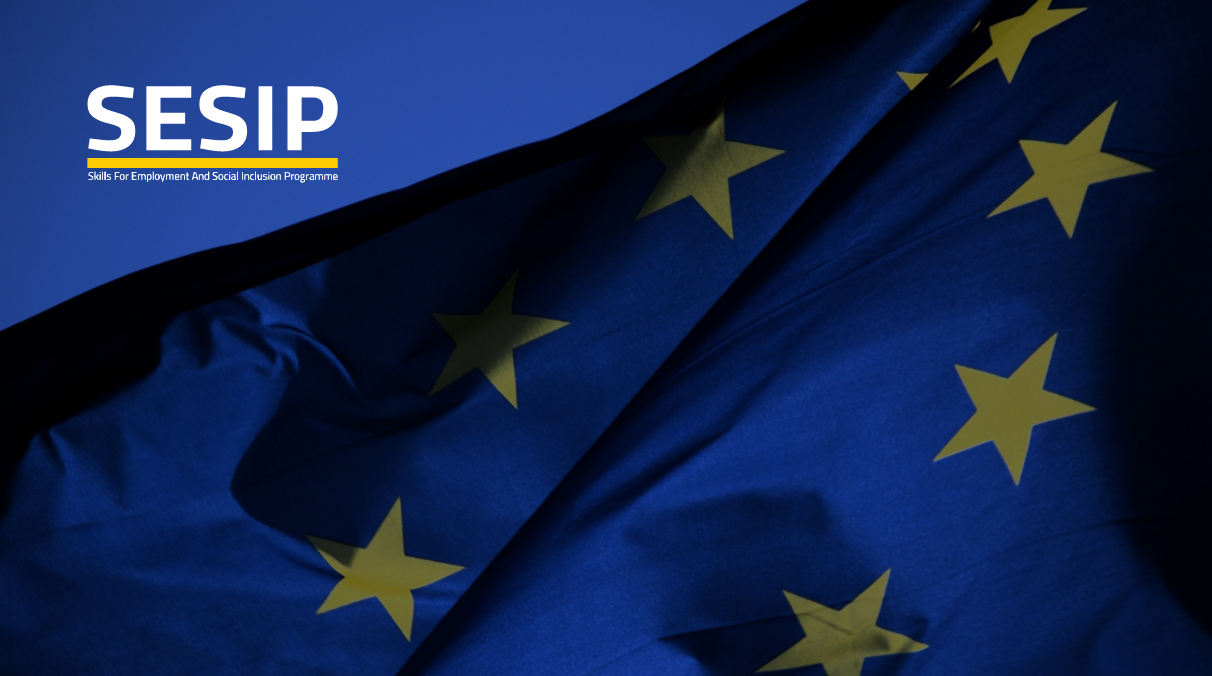 Additional Information:Expert Panel:Co-ordinator:George Kolath SESIP Sayel Al HadidRubah AlawnehETVET CouncilFacilitator: Simon CoetzeeSESIPCo-Facilitators:Khaled Abu LabanUNRWAMuhammad Ameen Al AlawnehVTCMohammed Al KhawajaKhawarizmi CollegeOsama Ali MomaniMOENatheer Al KhateebCAQARumzi AlhroubVTCAlla MasannatCAQAMufadi Al MomaniBAUDates and Venue: Amman Jordan10th and 11th June 2019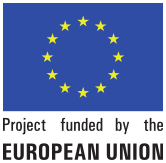 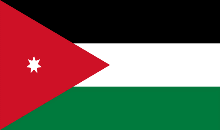 Occupational Profileof Captain (Maître D’) ASCO 513024th April 2019Duties and TasksDuty A: Maintain a safe, hygienic and professional workplaceTask A1: Maintain personal hygiene Task A2: Maintain presentable and professional  appearanceTask A3: Use safe and hygienic practices and good personal hygiene when preparing, serving and clearing food and beveragesTask A4: Store and safe handle hazardous substances, cleaning detergent and chemicalsTask A5: Apply emergency procedures (first aid, firefighting, handle violent guests, accidents ..etc)Task A6: Comply with business and legislation requirementsTask A7: Conduct hazard risk assessment to eliminate any imminent danger i.e. slippery or wet floors , unclean cutting boards. etcTask A7: Conduct hazard risk assessment to eliminate any imminent danger i.e. slippery or wet floors , unclean cutting boards. etcDuty B: Prepare to receive guestsTask B1: Prepare business and dining areas for food and beverage serviceTask B2: Set tables according to business/ brand and service styleTask B3: Replenish mis en place (stock levels) Task B4: Actively seeks information when needed e.g. from chef or captain, supervisor , manager.Task B5: Apply business /brand set up protocols e.g. music, lighting, general ambience and pre-service briefingTask B6: Identify the key features and Components of menu items including allergen informationTask B7:  Give guests accurate information regarding menu items, ingredients, specials ,  priceTask B8: Take bookings Task B9: Prepare reserved tables for serviceDuty C: Prepare to serve customersTask C1: Demonstrate awareness of various menu stylesTask C2: Demonstrate culinary/beverage general knowledge and understand the various serving styles and standards depending on the business type Task C3: Know the variety of food and  beverages served, their basic characteristics, information required for the guest, equipment required to store, prepare and serve them and storage conditions required for optimum qualityTask C4: Identify the key features and Components of menu items including allergen informationTask C5: Work with people from a diverse backgrounds and cultures, including ability to identify how to show equality diversity and ethical awarenessTask C6: Display ability to serve local demographics and how this is echoed in products and services availableTask C7: Recognize the correct standard of service and service style within key hospitality organizations  including Formal dining, Casual dining, fast dining,  Buffet diningTask C8: Comprehend the importance of giving guests accurate information regarding menu items, ingredients, specials, priceTask C9: Apply restaurant policiesDuty D:  Greet and seat guestsTask D1: Greet guests according to best practice standards in line with business/ brand standards Task D2: Escort guests to table using a customer-oriented manner Task D3: Seat guests according to the business / brand standards and protocol Task D4: Present menus to guests with the right approach according the business standards Task D5: Start with taking beverage ordersDuty E: Exhibit excellent beverage service  Task E1: Serve Non-Alcoholic drink according to the business/brand standards Task E2:   Display knowledge of best practice and etiquette of serving hot beverages ,tea and coffee  according to business/ brand standards Task E3: Recognize the different hot beverages served, their ingredients and characteristicsTask E4: Serve alcoholic beverages responsiblyDuty F: Provide food serviceTask F1: Serve food selling skills, assist guest selectionTask F2: Take orders manually Task F3: Take orders electronicallyTask F4: Serve meals according to best practice standard in line with the business/brand  service styleTask F5: Enquire about  guest satisfactionTask F6 : Use appropriate opportunities to persuade and endorse additional menu items and servicesTask F7 : Enthusiastically seek opportunities to please  and ‘impress’ guests in line with the business / brand standardTask F8: Displays a professional, confident and informative approach to the service of food and beveragesDUTY G:  Clean Down and Receive PaymentsTask G1:  Obtain guest feedbackTask G2: Clear tables to industry standardsTask G3: Receive payment according to establishment proceduresTask G4:  Complete end of shift duties i.e. clean-down, hand over procedure, and secure lock upDUTY H:  Supervise Food Service ActivitiesTask H1:  Demonstrate supervisory skills/Leadership in a crisisTask H2: Compile rosters/schedulingTask H3: Participate in procurement/stock takesTask H4:  Manage finances i.e. till reconciliation, float balance, bankingTask H5:  Demonstrate vast global product and recipe knowledgeTask H6:  Implement marketing activitiesTask H7:  Communicate fluently in a 2nd languageTask H8:  Manage guest satisfactionExpected Worker BehavioursEmployability Knowledge and SkillsOrganizedRespectfulCooperativePersistentGood work ethicFlexibleAttentiveObservantDetail-orientedAmiable AnalyticalPatientPromptSelf-motivatedAmenable to self-developmentDisciplinedResourcefulResilientFocusedCreativePositiveInformedConfidentCommittedEnvironmentally awareCapable of multi-taskingAbility to learn from experience Ability to prioritizeInformational researchLegal and regulatory requirementsPlanning and administrationLeadership and supervisionCommunicationTeamworkCommunity-buildingTime managementBasic business practicesBasic bookkeeping practicesICTMarketingEquipment and machinery operationBasic repair and maintenance Basic first aidIngredient knowledgeOrganizedRespectfulCooperativePersistentGood work ethicFlexibleAttentiveObservantDetail-orientedAmiable AnalyticalPatientPromptSelf-motivatedAmenable to self-developmentDisciplinedResourcefulResilientFocusedCreativePositiveInformedConfidentCommittedEnvironmentally awareCapable of multi-taskingAbility to learn from experience Ability to prioritizeInformational researchLegal and regulatory requirementsPlanning and administrationLeadership and supervisionCommunicationTeamworkCommunity-buildingTime managementBasic business practicesBasic bookkeeping practicesICTMarketingEquipment and machinery operationBasic repair and maintenance Basic first aidIngredient knowledgeOrganizedRespectfulCooperativePersistentGood work ethicFlexibleAttentiveObservantDetail-orientedAmiable AnalyticalPatientPromptSelf-motivatedAmenable to self-developmentDisciplinedResourcefulResilientFocusedCreativePositiveInformedConfidentCommittedEnvironmentally awareCapable of multi-taskingAbility to learn from experience Ability to prioritizeInformational researchLegal and regulatory requirementsPlanning and administrationLeadership and supervisionCommunicationTeamworkCommunity-buildingTime managementBasic business practicesBasic bookkeeping practicesICTMarketingEquipment and machinery operationBasic repair and maintenance Basic first aidIngredient knowledgeOrganizedRespectfulCooperativePersistentGood work ethicFlexibleAttentiveObservantDetail-orientedAmiable AnalyticalPatientPromptSelf-motivatedAmenable to self-developmentDisciplinedResourcefulResilientFocusedCreativePositiveInformedConfidentCommittedEnvironmentally awareCapable of multi-taskingAbility to learn from experience Ability to prioritizeInformational researchLegal and regulatory requirementsPlanning and administrationLeadership and supervisionCommunicationTeamworkCommunity-buildingTime managementBasic business practicesBasic bookkeeping practicesICTMarketingEquipment and machinery operationBasic repair and maintenance Basic first aidIngredient knowledgeEquipmentToolsToolsMaterialsEquipped counter service area with hot plates/bain marieCold drink dispenser system providing a range of drinks Hot drink dispenser Worktop space – stainless steel workstations or tables used as preparation areasWashing facilities- hand washing, food preparation and wash up Refrigerators and freezersStorage facilities Small and large food service equipmentHealth and Safety equipment to include PPE, food temperature equipment and fire safetyCommercial activity/ payments areaServing clothSalverPen Cleaning clothCalculator Bottle OpenerCan Opener or Can Punch Ice Bucket and Ice TongsJuicer or Citrus ReamerKnife and Cutting BoardMeasuring Cups and Measuring SpoonsServing clothSalverPen Cleaning clothCalculator Bottle OpenerCan Opener or Can Punch Ice Bucket and Ice TongsJuicer or Citrus ReamerKnife and Cutting BoardMeasuring Cups and Measuring SpoonsDocket booksNon-Alcoholic drinksTea & CoffeeFuture TrendsFuture TrendsConcernsConcernsGrowth of the industry is dependent on visitor numbers increasingPopulation growthGlobalization of hospitality industrySustainable practices and environmental protection trends in the hospitality trade Growth of the industry is dependent on visitor numbers increasingPopulation growthGlobalization of hospitality industrySustainable practices and environmental protection trends in the hospitality trade Lack of industry involvement in training Increasing government regulationsFood safety and securityLack of moderation and quality controlLack of industry involvement in training Increasing government regulationsFood safety and securityLack of moderation and quality controlCareer PathCareer PathCareer PathCareer PathThis occupational standard specifies the duties and tasks required to become a Maître D’ within the Food and Beverage Industry.Career paths include:This occupational standard specifies the duties and tasks required to become a Maître D’ within the Food and Beverage Industry.Career paths include:This occupational standard specifies the duties and tasks required to become a Maître D’ within the Food and Beverage Industry.Career paths include:This occupational standard specifies the duties and tasks required to become a Maître D’ within the Food and Beverage Industry.Career paths include:OCCUPATIONAL STANDARDMaître d' (Captain)Economic (Sub)Sector: HospitalityASCO reference code: 5130 – Waiter Scope of the standard: This standard applies to head waiters in both hotels and restaurants regardless of size with the ability to apply varied service styles that may include but not limited to buffet, a la carte, silver service and guerdon service. With the ability to work unsupervised while supervising others from the beginning to the end of a food service period. Developed by:Simon CoetzeeYahya eh MagathBassam TwalMohammed QasemEliana JaninehGhaida’a HouraniSuhair AlbargouthiSameh ZawatiRamy JameelEzzat Al NajjarEndorsed by: Sector Skills Council for Hospitality and TourismApproved by: Approving body?Approval date:Date of registration and approval Review date: Date up for review according to review policyNo.Employability CompetenciesOccupational LevelsOccupational LevelsOccupational LevelsNo.Maître D’WaiterServer 1.CommunicationCommunicationCommunicationCommunication1.1.Verbally communicate with othersXXX1.2.Communicate with others in writingXXX2.TeamworkTeamworkTeamworkTeamwork2.1.Work within a teamXXX2.2.Solve disputes and negotiate with othersX2.3.Defend rights at workXXX2.4.Time and resource managementXXX2.5Make decisionsXX3.Self-marketingSelf-marketingSelf-marketingSelf-marketing3.1.CV writingXXX3.2.Job interviewsXXX3.3.Presentation skillsXX4.Problem SolvingProblem SolvingProblem SolvingProblem Solving4.1.Identify and analyse work problemsXXX4.2.Solve problems at a work siteX4.3.Evaluate results and make decisionsX5.EntrepreneurshipEntrepreneurshipEntrepreneurshipEntrepreneurship5.1.Critical thinkingXXX5.2.Find/create small business idea project. XXX5.3.Prepare simple feasibility studies for their projectsX5.4.Prepare business plan of project to present to loans institutionsX5.5.Managing, improving and developing of their project X6.Computer/ICT skillsComputer/ICT skillsComputer/ICT skillsComputer/ICT skills6.1.Use a computerXXX6.2.Use internetXXX7.Foreign LanguagesForeign LanguagesForeign LanguagesForeign Languages7.1.Basic communication skillsXXX7.2.Use technical global serving termsXX8.Mathematical SkillsMathematical SkillsMathematical SkillsMathematical Skills8.1Perform basic measurement operationsXX8.2Perform mathematical operationsXXCompetency 1: Comply with Establishment and Legislation Requirements in a Food and Beverage EstablishmentCompetency 1: Comply with Establishment and Legislation Requirements in a Food and Beverage EstablishmentCompetency 1: Comply with Establishment and Legislation Requirements in a Food and Beverage EstablishmentCompetency 1: Comply with Establishment and Legislation Requirements in a Food and Beverage EstablishmentRange:Applies to hospitality workers in the front of house department and includes but is not limited to complying with health and safety procedures and processes that will ensure safety of customers and safe working practices in a food service area, and related local and national legislation applicable to food and beverage establishments.Applies to hospitality workers in the front of house department and includes but is not limited to complying with health and safety procedures and processes that will ensure safety of customers and safe working practices in a food service area, and related local and national legislation applicable to food and beverage establishments.Applies to hospitality workers in the front of house department and includes but is not limited to complying with health and safety procedures and processes that will ensure safety of customers and safe working practices in a food service area, and related local and national legislation applicable to food and beverage establishments.Related Tasks from Occupational Profile:Task A3: Use safe and hygienic practices and good personal hygiene when preparing, serving and clearing food and beveragesTask A4: Store and safe handle hazardous substances, cleaning detergent and chemicalsTask A5: Apply emergency procedures (first aid, firefighting, handle violent guests, accidents ..etc)Related Tasks from Occupational Profile:Task A6: Comply with business and legislation requirementsTask A7: Conduct hazard risk assessment to eliminate any imminent danger i.e. slippery or wet floors , unclean cutting boards. etcTask B5: Apply business /brand set up protocols e.g. music, lighting, general ambience and pre-service briefingPerformance Criteria:Establishment policies are followed and implement as neededLocal and national legislative policies are followed and implement as neededConsequences of non-compliance of legislation can be explainedSafety and security forms and protocols are completed as establishment, local and national legislation requiresFood service hygiene standards comply with local legislation and establishment policyEstablishment policies are followed and implement as neededLocal and national legislative policies are followed and implement as neededConsequences of non-compliance of legislation can be explainedSafety and security forms and protocols are completed as establishment, local and national legislation requiresFood service hygiene standards comply with local legislation and establishment policyEstablishment policies are followed and implement as neededLocal and national legislative policies are followed and implement as neededConsequences of non-compliance of legislation can be explainedSafety and security forms and protocols are completed as establishment, local and national legislation requiresFood service hygiene standards comply with local legislation and establishment policyCompetency 2: Exhibit Professional Behaviours and Attitudes Appropriate to the Hospitality IndustryCompetency 2: Exhibit Professional Behaviours and Attitudes Appropriate to the Hospitality IndustryCompetency 2: Exhibit Professional Behaviours and Attitudes Appropriate to the Hospitality IndustryCompetency 2: Exhibit Professional Behaviours and Attitudes Appropriate to the Hospitality IndustryCompetency 2: Exhibit Professional Behaviours and Attitudes Appropriate to the Hospitality IndustryRange:Applies to hospitality workers, the characteristics and benefits of excellent customer service, the impact of behaviours, interpersonal skills and team working in creating a work environment that is conducive to providing professional customer service.Applies to hospitality workers, the characteristics and benefits of excellent customer service, the impact of behaviours, interpersonal skills and team working in creating a work environment that is conducive to providing professional customer service.Applies to hospitality workers, the characteristics and benefits of excellent customer service, the impact of behaviours, interpersonal skills and team working in creating a work environment that is conducive to providing professional customer service.Applies to hospitality workers, the characteristics and benefits of excellent customer service, the impact of behaviours, interpersonal skills and team working in creating a work environment that is conducive to providing professional customer service.Related Tasks from Occupational Profile:Task A1: Maintain personal hygieneTask A2: Maintain presentable and professional  appearanceTask C9: Apply restaurant policiesTask H7:  Communicate fluently in a 2nd languagePerformance Criteria:Establishment dress code is maintained daily  (including uniform, jewellery, and hair etc)Communication with customers and staff is conducted in an articulate and professional manner in a food and beverage contextTime is managed according to the establishmentAbility to effectively participate in teams, have spirit to cooperate with colleaguesDisplay non-discriminatory behaviour towards staff or guests Establishment dress code is maintained daily  (including uniform, jewellery, and hair etc)Communication with customers and staff is conducted in an articulate and professional manner in a food and beverage contextTime is managed according to the establishmentAbility to effectively participate in teams, have spirit to cooperate with colleaguesDisplay non-discriminatory behaviour towards staff or guests Establishment dress code is maintained daily  (including uniform, jewellery, and hair etc)Communication with customers and staff is conducted in an articulate and professional manner in a food and beverage contextTime is managed according to the establishmentAbility to effectively participate in teams, have spirit to cooperate with colleaguesDisplay non-discriminatory behaviour towards staff or guests Establishment dress code is maintained daily  (including uniform, jewellery, and hair etc)Communication with customers and staff is conducted in an articulate and professional manner in a food and beverage contextTime is managed according to the establishmentAbility to effectively participate in teams, have spirit to cooperate with colleaguesDisplay non-discriminatory behaviour towards staff or guests Competency 3: Prepare a Food and Beverage Establishment for Serving GuestsCompetency 3: Prepare a Food and Beverage Establishment for Serving GuestsCompetency 3: Prepare a Food and Beverage Establishment for Serving GuestsCompetency 3: Prepare a Food and Beverage Establishment for Serving GuestsRange:Applies to hospitality workers developing and implementing technical skills to prepare a range of food service styles found within the hospitality industry, including but not limited to fine dining, buffet and fast food service establishments.Applies to hospitality workers developing and implementing technical skills to prepare a range of food service styles found within the hospitality industry, including but not limited to fine dining, buffet and fast food service establishments.Applies to hospitality workers developing and implementing technical skills to prepare a range of food service styles found within the hospitality industry, including but not limited to fine dining, buffet and fast food service establishments.Related Tasks from Occupational Profile:Task B1: Prepare business and dining areas for food and beverage serviceTask B2: Set tables according to business/ brand and service styleTask B3: Replenish mis en place (stock levels)Related Tasks from Occupational Profile:Task B4: Actively seeks information when needed e.g. from chef or manager.Task B6: Identify the key features and Components of menu items including allergen informationTask B7:  Give guests accurate information regarding menu items, ingredients, specials ,  pricePerformance Criteria:Establish ambience according to the style of the establishmentDesign setting and organise tables and chairs in the style of the restaurant Design and organise table setting (e.g. cutlery, crockery, glassware, arrangements, candles, menus, napkins, accompaniments etc) in the style of the restaurant, and service typeManage stock levels of items directly related to the service and dining experience (e.g. cutlery, crockery, glassware, arrangements, candles, menus, napkins, accompaniments, etc.) in the style of the restaurant, and service typeEstablish ambience according to the style of the establishmentDesign setting and organise tables and chairs in the style of the restaurant Design and organise table setting (e.g. cutlery, crockery, glassware, arrangements, candles, menus, napkins, accompaniments etc) in the style of the restaurant, and service typeManage stock levels of items directly related to the service and dining experience (e.g. cutlery, crockery, glassware, arrangements, candles, menus, napkins, accompaniments, etc.) in the style of the restaurant, and service typeEstablish ambience according to the style of the establishmentDesign setting and organise tables and chairs in the style of the restaurant Design and organise table setting (e.g. cutlery, crockery, glassware, arrangements, candles, menus, napkins, accompaniments etc) in the style of the restaurant, and service typeManage stock levels of items directly related to the service and dining experience (e.g. cutlery, crockery, glassware, arrangements, candles, menus, napkins, accompaniments, etc.) in the style of the restaurant, and service typeCompetency 4:  Complete Guest Bookings Applicable to the Food and Beverage EstablishmentCompetency 4:  Complete Guest Bookings Applicable to the Food and Beverage EstablishmentCompetency 4:  Complete Guest Bookings Applicable to the Food and Beverage EstablishmentCompetency 4:  Complete Guest Bookings Applicable to the Food and Beverage EstablishmentRange:Applies to transferring relevant information accurately between customers, team members and other departments, using establishment methods of communicating with customers to book tables and set up restaurant, including but not limited to telephone etiquette, knowledge of service periods, restaurant restrictions, restaurant booking systems (electronic or written).Applies to transferring relevant information accurately between customers, team members and other departments, using establishment methods of communicating with customers to book tables and set up restaurant, including but not limited to telephone etiquette, knowledge of service periods, restaurant restrictions, restaurant booking systems (electronic or written).Applies to transferring relevant information accurately between customers, team members and other departments, using establishment methods of communicating with customers to book tables and set up restaurant, including but not limited to telephone etiquette, knowledge of service periods, restaurant restrictions, restaurant booking systems (electronic or written).Related Tasks from Occupational Profile:Task B8: Take bookings Task B9: Prepare reserved tables for serviceTask H2: Compile rosters/schedulingPerformance Criteria:Manage restaurant booking system according to establishment practices Organise tables according to guest booking numbers per tableRoster staff according customer bookingsManage restaurant booking system according to establishment practices Organise tables according to guest booking numbers per tableRoster staff according customer bookingsManage restaurant booking system according to establishment practices Organise tables according to guest booking numbers per tableRoster staff according customer bookingsCompetency 5:  Deal with Guests Upon ArrivalCompetency 5:  Deal with Guests Upon ArrivalCompetency 5:  Deal with Guests Upon ArrivalCompetency 5:  Deal with Guests Upon ArrivalRange:Applies to the batching, manual and machine mixing, testing, pouring, vibrating, finishing and curing of concrete to walls, while taking into consideration the principles of reinforced concrete.Applies to the batching, manual and machine mixing, testing, pouring, vibrating, finishing and curing of concrete to walls, while taking into consideration the principles of reinforced concrete.Applies to the batching, manual and machine mixing, testing, pouring, vibrating, finishing and curing of concrete to walls, while taking into consideration the principles of reinforced concrete.Related Tasks from Occupational Profile:Task C1: Demonstrate awareness of various menu stylesTask C2: Demonstrate culinary/beverage general knowledge and understand the various serving styles and standards depending on the business typeTask C3: Know the variety of food and  beverages served, their basic characteristics, information required for the guest, equipment required to store, prepare and serve them and storage conditions required for optimum qualityRelated Tasks from Occupational Profile:Task D1: Greet guests according to best practice standards in line with business/ brand standardsTask D2: Escort guests to table using a customer-oriented mannerTask D3: Seat guests according to the business / brand standards and protocolRelated Tasks from Occupational Profile:Task D4: Present menus to guests with the right approach according the business standardsTask D5: Start with taking beverage ordersTask C4: Identify the key features and Components of menu items including allergen informationRelated Tasks from Occupational Profile:Task C5: Work with people from a diverse backgrounds and cultures, including ability to identify how to show equality diversity and ethical awarenessTask C6: Display ability to serve local demographics and how this is echoed in products and services availableTask C8: Comprehend the importance of giving guests accurate information regarding menu items, ingredients, specials, priceRelated Tasks from Occupational Profile:Task C7: Recognize the correct standard of service and service style within key hospitality organizations  including Formal dining, Casual dining, fast dining,  Buffet diningTask C7: Recognize the correct standard of service and service style within key hospitality organizations  including Formal dining, Casual dining, fast dining,  Buffet diningTask C7: Recognize the correct standard of service and service style within key hospitality organizations  including Formal dining, Casual dining, fast dining,  Buffet diningPerformance Criteria:Welcoming guest into establishment in a warm, friendly and professional mannerSetting guests appropriately according to establishment and common international protocolCommunicate services and product information about the establishment accurately and professionally Providing preservice options effectively as per establishment requirements in a timely mannerTransferring relevant information accurately between customers, team members and other departments accuratelyWelcoming guest into establishment in a warm, friendly and professional mannerSetting guests appropriately according to establishment and common international protocolCommunicate services and product information about the establishment accurately and professionally Providing preservice options effectively as per establishment requirements in a timely mannerTransferring relevant information accurately between customers, team members and other departments accuratelyWelcoming guest into establishment in a warm, friendly and professional mannerSetting guests appropriately according to establishment and common international protocolCommunicate services and product information about the establishment accurately and professionally Providing preservice options effectively as per establishment requirements in a timely mannerTransferring relevant information accurately between customers, team members and other departments accuratelyCompetency 6: Provide Beverage Service to International Industry StandardsCompetency 6: Provide Beverage Service to International Industry StandardsCompetency 6: Provide Beverage Service to International Industry StandardsCompetency 6: Provide Beverage Service to International Industry StandardsCompetency 6: Provide Beverage Service to International Industry StandardsRange:Applies to hospitality workers in a variety of workplace settings and service styles. To prepare and serve alcoholic and non-alcoholic beverages.Applies to hospitality workers in a variety of workplace settings and service styles. To prepare and serve alcoholic and non-alcoholic beverages.Applies to hospitality workers in a variety of workplace settings and service styles. To prepare and serve alcoholic and non-alcoholic beverages.Applies to hospitality workers in a variety of workplace settings and service styles. To prepare and serve alcoholic and non-alcoholic beverages.Related Tasks from Occupational Profile:Task E1: Serve Non-Alcoholic drink according to the business/brand standardsTask E2:   Display knowledge of best practice and etiquette of serving hot beverages ,tea and coffee  according to business/ brand standardsTask E3: Recognize the different hot beverages served, their ingredients and characteristicsTask E4: Serve alcoholic beverages responsiblyPerformance Criteria:Knowledge of beverage products and service styles are explainedPreparation of beverages according to role is applied to industry and establishment standardsService of beverages according to role is applied to industry and establishment standardsFood and beverage matching options can be explained and communicated to guestsEquipment used in beverage preparation and service is used and maintained hygienically and safelyLegislation of beverage service and consumption is explained and appliedKnowledge of beverage products and service styles are explainedPreparation of beverages according to role is applied to industry and establishment standardsService of beverages according to role is applied to industry and establishment standardsFood and beverage matching options can be explained and communicated to guestsEquipment used in beverage preparation and service is used and maintained hygienically and safelyLegislation of beverage service and consumption is explained and appliedKnowledge of beverage products and service styles are explainedPreparation of beverages according to role is applied to industry and establishment standardsService of beverages according to role is applied to industry and establishment standardsFood and beverage matching options can be explained and communicated to guestsEquipment used in beverage preparation and service is used and maintained hygienically and safelyLegislation of beverage service and consumption is explained and appliedKnowledge of beverage products and service styles are explainedPreparation of beverages according to role is applied to industry and establishment standardsService of beverages according to role is applied to industry and establishment standardsFood and beverage matching options can be explained and communicated to guestsEquipment used in beverage preparation and service is used and maintained hygienically and safelyLegislation of beverage service and consumption is explained and appliedCompetency 7: Provide Food Service to International Industry StandardsCompetency 7: Provide Food Service to International Industry StandardsCompetency 7: Provide Food Service to International Industry StandardsCompetency 7: Provide Food Service to International Industry StandardsRange:Applies to hospitality workers in a variety of workplace settings and service styles. To take orders and serve menu itemsApplies to hospitality workers in a variety of workplace settings and service styles. To take orders and serve menu itemsApplies to hospitality workers in a variety of workplace settings and service styles. To take orders and serve menu itemsRelated Tasks from Occupational Profile:Task F1: Serve food selling skills, assist guest selectionTask F2: Take orders manually Task F3: Take orders electronicallyRelated Tasks from Occupational Profile:Task F4: Serve meals according to best practice standard in line with the business/brand  service styleTask F5: Enquire about  guest satisfactionTask F6 : Use appropriate opportunities to persuade and endorse additional menu items and servicesRelated Tasks from Occupational Profile:Task F7 : Enthusiastically seek opportunities to please  and ‘impress’ guests in line with the business / brand standardTask F8: Displays a professional, confident and informative approach to the service of food and beveragesTask H5:  Demonstrate vast global product and recipe knowledgePerformance Criteria:Professional etiquette and communication with customers is in accordance with establishment and industry standards for the duration of the service provisionMenu knowledge, styles and service methods can be explained Dietary requirements can be explained, and allergenic ingredients identifiedSelling skills to increase customer spend can be demonstratedFood orders are taken accurately and delivered to the bar/kitchen in accordance with establishment and industry protocolDelivery of menu items to tables and guests as per menu style is in accordance with establishment and industry standards Table setting is adjusted as needed according to menu items selected when necessaryAbility to monitor flow of service, promptly resolve delays or deficiencies in service, and advise or reassure customers is demonstratedGuest feedback is sought at the appropriate times as per establishment and industry standardProfessional etiquette and communication with customers is in accordance with establishment and industry standards for the duration of the service provisionMenu knowledge, styles and service methods can be explained Dietary requirements can be explained, and allergenic ingredients identifiedSelling skills to increase customer spend can be demonstratedFood orders are taken accurately and delivered to the bar/kitchen in accordance with establishment and industry protocolDelivery of menu items to tables and guests as per menu style is in accordance with establishment and industry standards Table setting is adjusted as needed according to menu items selected when necessaryAbility to monitor flow of service, promptly resolve delays or deficiencies in service, and advise or reassure customers is demonstratedGuest feedback is sought at the appropriate times as per establishment and industry standardProfessional etiquette and communication with customers is in accordance with establishment and industry standards for the duration of the service provisionMenu knowledge, styles and service methods can be explained Dietary requirements can be explained, and allergenic ingredients identifiedSelling skills to increase customer spend can be demonstratedFood orders are taken accurately and delivered to the bar/kitchen in accordance with establishment and industry protocolDelivery of menu items to tables and guests as per menu style is in accordance with establishment and industry standards Table setting is adjusted as needed according to menu items selected when necessaryAbility to monitor flow of service, promptly resolve delays or deficiencies in service, and advise or reassure customers is demonstratedGuest feedback is sought at the appropriate times as per establishment and industry standardCompetency 8: Receive Guest Payments and Complete Service According to Establishment ProtocolCompetency 8: Receive Guest Payments and Complete Service According to Establishment ProtocolCompetency 8: Receive Guest Payments and Complete Service According to Establishment ProtocolRange:Applies to hospitality workers in a variety of workplace settings and service styles. To receive payments for services via a variety of payment options including but not limited to cash, cheque, electronic methods.Applies to hospitality workers in a variety of workplace settings and service styles. To receive payments for services via a variety of payment options including but not limited to cash, cheque, electronic methods.Related Tasks from Occupational Profile:Task G1:  Obtain guest feedbackTask G2: Clear tables to industry standardsRelated Tasks from Occupational Profile:Task G3: Receive payment according to establishment proceduresTask G4:  Complete end of shift duties i.e. clean-down, hand over procedure, and secure lock upPerformance Criteria:Demonstrate discretion and gratitude in receiving paymentsKnowledge of international currencies can be explainedBasic calculation skills are demonstratedAbility to confidently and accurately use electronic payment methods is demonstratedDemonstrate discretion and gratitude in receiving paymentsKnowledge of international currencies can be explainedBasic calculation skills are demonstratedAbility to confidently and accurately use electronic payment methods is demonstratedCompetency 9: Apply Accounting Principles in a Food and Beverage ContextCompetency 9: Apply Accounting Principles in a Food and Beverage ContextCompetency 9: Apply Accounting Principles in a Food and Beverage ContextRange:Applies to hospitality workers involved with processing guest payments, reconciling tills, balancing float, and costing menus and or beverage menus. Also ordering items for the establishment.Applies to hospitality workers involved with processing guest payments, reconciling tills, balancing float, and costing menus and or beverage menus. Also ordering items for the establishment.Related Tasks from Occupational Profile:Task H3: Participate in procurement/stock takesTask H4:  Manage finances i.e. till reconciliation, float balance, bankingPerformance Criteria:Knowledge of procuring consumables in accordance of the establishmentStock rotation ensures consumables are kept at or above par levelsFood and beverage knowledge is describe the flavour and texture of various dishesManage financial aspects of a food and beverage establishment accurately and honestlyKnowledge of procuring consumables in accordance of the establishmentStock rotation ensures consumables are kept at or above par levelsFood and beverage knowledge is describe the flavour and texture of various dishesManage financial aspects of a food and beverage establishment accurately and honestlyCompetency 10: Supervise Restaurant Operations According to Establishment PoliciesCompetency 10: Supervise Restaurant Operations According to Establishment PoliciesCompetency 10: Supervise Restaurant Operations According to Establishment PoliciesCompetency 10: Supervise Restaurant Operations According to Establishment PoliciesRange:Applies to senior hospitality workers, with the responsibility of supervising staff and overseeing a food and beverage establishment .Applies to senior hospitality workers, with the responsibility of supervising staff and overseeing a food and beverage establishment .Applies to senior hospitality workers, with the responsibility of supervising staff and overseeing a food and beverage establishment .Related Tasks from Occupational Profile:Task H1:  Demonstrate supervisory skills/Leadership in a crisisTask H6:  Implement marketing activitiesTask H8:  Manage guest satisfactionPerformance Criteria:Complete end of shift duties to ensure finances, establishment hygiene, hand-over procedure and secure lockup have occurred to the standard of the establishmentFluent in expressions and communication in another language according to the clientele of the regionStaff management and team building skills are demonstratedSmooth running of the establishment in terms of appropriate staff coverage in relation to the needs of the serviceGuest satisfaction is managed to ensure repeat business and word of mouth advertising.Complete end of shift duties to ensure finances, establishment hygiene, hand-over procedure and secure lockup have occurred to the standard of the establishmentFluent in expressions and communication in another language according to the clientele of the regionStaff management and team building skills are demonstratedSmooth running of the establishment in terms of appropriate staff coverage in relation to the needs of the serviceGuest satisfaction is managed to ensure repeat business and word of mouth advertising.Complete end of shift duties to ensure finances, establishment hygiene, hand-over procedure and secure lockup have occurred to the standard of the establishmentFluent in expressions and communication in another language according to the clientele of the regionStaff management and team building skills are demonstratedSmooth running of the establishment in terms of appropriate staff coverage in relation to the needs of the serviceGuest satisfaction is managed to ensure repeat business and word of mouth advertising.